от 02.04.2021г.№22О пожарной обстановке на территории Килемарского муниципального района за 1 квартал 2021 года и дополнительных мерах по стабилизации обстановки с пожарами и гибели на них людейВ целях стабилизации обстановки с пожарами и недопущения гибели на них людей, а также в связи с наступлением весенне-летнего пожароопасного сезона, во 2-ом квартале 2021 года предлагаю провести следующие мероприятия:- принять меры по обеспечению первичных мер пожарной безопасности в населенных пунктах, в том числе по созданию запасов воды для целей пожаротушения, по обеспечению надлежащего технического содержания (в любое время года) дорог, проездов и подъездов к зданиям, сооружениям, строениям и наружным установкам, открытым складам, наружным пожарным лестницам и пожарным гидрантам, резервуарам, естественным и искусственным водоемам, являющимся источниками наружного противопожарного водоснабжения;- выполнить комплекс мероприятий по организации очистки территории населенных пунктов и прилегающих к ним сельскохозяйственных земельных участков от сухостойной растительности. Организовать работу с населением по расчистке территорий населенных пунктов;- обеспечить реализацию п. 70 Правил противопожарного режима в РФ, утвержденных постановлением Правительства РФ от 16.09.2020 N 1479, в соответствии с которым: в период со дня схода снежного покрова до установления устойчивой дождливой осенней погоды или образования снежного покрова органы государственной власти, органы местного самоуправления, учреждения, организации, иные юридические лица независимо от их организационно-правовых форм и форм собственности, крестьянские (фермерские) хозяйства, общественные объединения, индивидуальные предприниматели, должностные лица, граждане Российской Федерации, иностранные граждане, лица без гражданства, владеющие, пользующиеся и (или) распоряжающиеся территорией, прилегающей к лесу, обеспечивают ее очистку от сухой травянистой растительности, пожнивных остатков, валежника, порубочных остатков, мусора и других горючих материалов на полосе шириной не менее 10 метров от леса либо отделяют лес противопожарной минерализованной полосой шириной не менее 0,5 метра или иным противопожарным барьером;- провести работы по обновлению защитных противопожарных минерализованных полос в противопожарных разрывах вокруг населенных пунктов, граничащих с лесными массивами и подверженных угрозе распространения лесных пожаров;- в целях исключения возможного перехода природных пожаров на территории населенных пунктов создать (обновить) до начала пожароопасного периода вокруг населенных пунктов противопожарные минерализованные полосы шириной не менее 10 метров, в соответствии с требованиями п. 63 Правил противопожарного режима в РФ;- разъяснять гражданам, что в соответствии с требованиями п. 66 Правил противопожарного режима в РФ, на землях общего пользования населенных пунктов, а также на территориях частных домовладений, расположенных на территориях населенных пунктов, запрещается разводить костры, использовать открытый огонь для приготовления пищи вне специально отведенных и оборудованных для этого мест, а также сжигать мусор, траву, листву и иные отходы, материалы или изделия, кроме мест и (или) способов, установленных органами местного самоуправления городских и сельских поселений, муниципальных и городских округов, внутригородских районов;- активизировать адресную работу по разъяснению гражданам правил безопасного обращения с огнем в быту (в том числе при курении), при эксплуатации печей и электроприборов, привлекать для этой работы старост сельских населенных пунктов, муниципальных служащих, а также представителей добровольной пожарной охраны и иных общественных объединений;- особое внимание уделить неработающим слоям населения, социально неблагополучным семьям, многодетным семьям, одиноким престарелым гражданам (инвалидам) и лицам, злоупотребляющим спиртными напитками;- во взаимодействии с должностными лицами органов, осуществляющих государственный пожарный надзор, пожарной охраны, со средствами массовой информации организовать усиление противопожарной пропаганды и информирование населения о мерах пожарной безопасности и об установке автоматических пожарных дымовых извещателей для более раннего обнаружения пожара;- внести предложения организациям и предприятиям, расположенным на территории муниципального образования, независимо от характера и степени пожарной опасности производства, об усилении работы по обучению работников мерам пожарной безопасности, с напоминанием о недопущении к работе лиц, не прошедших противопожарный инструктаж;- усилить информированность граждан посредством организации сходов (собраний) по вопросам пожарной безопасности;- организовать размещение в местах с массовым пребыванием людей агитационных материалов на противопожарную тематику;- обеспечить во всех населенных пунктах наличие и исправность средств звуковой сигнализации для оповещения людей в случае пожара и телефонной связи;- рекомендовать гражданам, проживающим в частных жилых домах, установить у каждого жилого строения в населенных пунктах емкости (бочки) с водой либо иметь огнетушитель;- принять меры по ограничению доступа лиц без определенного места жительства к бесхозным, неэксплуатируемым зданиям;- с жителями многоквартирных жилых домов с низкой устойчивостью при пожаре предусмотреть дополнительные профилактические мероприятия, в том числе по приведению в надлежащее противопожарное состояние электрохозяйства и печного отопления;- продолжить информирование населения о порядке реализации постановления Правительства Республики Марий Эл от 6 марта 2015 г. № 100 «О возмещении многодетным семьям расходов на проведение работ по ремонту электрооборудования и (или) печей и дымоходов, не отвечающих требованиям пожарной безопасности»;- совместно с руководителями организаций и предприятий, оказывающих услуги в области ЖКХ в районе, организовать выполнение следующих мероприятий: Размещение на платежных документах для внесения платы за жилое помещение и коммунальные услуги информации о соблюдении  правил пожарной безопасности в быту.Проведение регулярной очистки дворовых территорий для обеспечения беспрепятственного проезда пожарной техники во дворы многоквартирных домов.Приведение в надлежащее противопожарное состояние мест общего пользования в многоквартирных домах.Размещение агитационно – пропагандистских материалов на противопожарную тематику в подъездах, на информационных стендах многоквартирных домов.  Проведение очистки подвалов, чердаков многоквартирных домов и прилегающих к ним территорий от сгораемого мусора.Приведение в исправное состояние электрохозяйства в подвалах и в местах общего пользования многоквартирных домов.Исключение доступа посторонних лиц в подвалы и чердаки многоквартирных домов.         Глава Юксарской   сельской администрации                                                                 Т.А. Бабина МАРЫ ЭЛРЕСПУБЛИКӸН КИЛЕМАР МУНИЦИПАЛЬНЫЙ РАЙОН ЙӰКСӒР СОЛААДМИНИСТРАЦИЮКСАРСКАЯ СЕЛЬСКАЯ АДМИНИСТРАЦИЯКИЛЕМАРСКОГО МУНИЦИПАЛЬНОГО РАЙОНА РЕСПУБЛИКИ МАРИЙ ЭЛЮКСАРСКАЯ СЕЛЬСКАЯ АДМИНИСТРАЦИЯКИЛЕМАРСКОГО МУНИЦИПАЛЬНОГО РАЙОНА РЕСПУБЛИКИ МАРИЙ ЭЛПЫНЗАЛТЫШПОСТАНОВЛЕНИЕ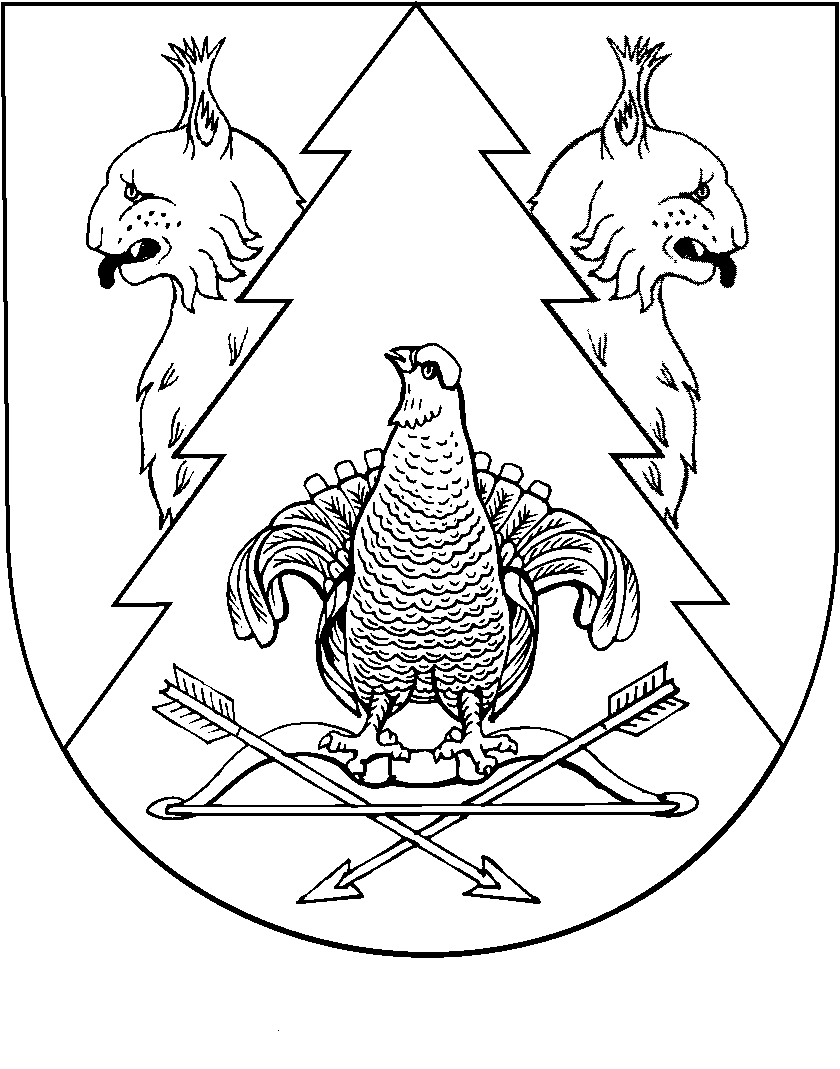 